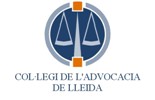 MODIFICACIÓ LLIBRE CINQUÈ DEL CODI CIVIL DE CATALUNYA: PROPIETAT HORITZONTALDes de la Comissió de Formació del Col·legi s'ha organtizat aquesta conferència amb l'objectiu d'abordar les modificacions introduïdes per la Llei 5/2015, del 13 de maig, de modificació del llibre cinquè del Codi civil de Catalunya, relatius als drets reals; aquesta modificació refà el capítol corresponent al règim de la propietat horitzontal per agilitzar-ne la gestió i proposa una reforma profunda de l'organització de les comunitats de veïns.Dia: Dijous, 9 de juliol de 2015Hora: De 18:30 a 20:30 horesLloc: Sala d'actes Col·legi, només presencial
PROGRAMA i PONENTSAnàlisi comparatiu règim anterior - règim vigent en matèria de Propietat HoritzontalIntroducció sobre la reformaModificacions d'algunes definicionsDocumentació i comptabilitatJunta de propietarisObligació jurídica dels propietaris de contribuir al pagament de les despeses ordinàries o extraordinàries de la Comunitat, en proporció a la seva quotaPaloma de Barrón Arniches, professora agregada de Dret civil de la Universitat de LleidaRègim de computació dels acords adoptats de forma instantània i de forma successivaImpugnació judicial d'acords de la Comunitat de propietarisprocediment per la reclamació de deutes per part de la Comunitat contra els copropietaris morososOrdre de prelació de crèdits respecte a altres deutes del copropietari especialment el préstec hipotecariResolució extrajudicial de conflictes. El criteri del legislador favorable a l'arbitratgeJuan Vacas Larraz, magistrat del Jutjat de 1a Instància núm. 2 de LleidaPreu: 
Col·legiats ICALleida: Gratuïta        /        No col·legiats: 20 €
Inscripció:
Heu d'enviar la butlleta d'inscripció a la Secretaria del Col·legi junt amb el comprovant del pagament, si és el cas, abans del 8 de juliol. El pagament heu de fer-lo al compte de la Caixa d'Advocats 3191-0502-13-4581590728. Serà condició indispensable per formalitzar la inscripció complir aquests requisits.Butlleta d'inscripció